Õpimapp 2018: info G3a klassileÕpimapi esitamise viimane tähtaeg on 13. aprill! Ülesande eest saad punkti siis, kui see on tehtud lõpuni. "5" 10 tööd 
""5-" 9 tööd 
"4" 8 tööd 
"3" 7 tööd 
"2" vähem kui 7 töödVeendu, et Sinu mapi number oleks siin: https://docs.google.com/document/d/1VScyLuajL12vs8vAtE-YUk025fcTtyjHLJ12hlfByFw/edit Samuti on väga tähtis, et Su mapi sisu oleks õpetaja jaoks nähtav, selleks vali Settings->Access->Public-Copy Disabled->Save

Kui pärast 13. aprilli ei ole võimalik Sinu mapi sisu näha, siis on mapi hinne "0" (esitamata töö). Jälgi, et Sinu mapi puhul ei teki õpetajal plagiaadikahtlust. Kui tegid ülesande kellegagi koos, siis lisa ülesande juurde kaasautori nimi. Kohtades, kus oled kasutanud teiste autorite mõtteid, lisa viide (link või autori nimi). Viitama ei pea siis, kui kasutasid õpiku abi, sest mõne uue teema puhul oli õpikuga tegelemine eelduslik ning ka töökäsk viitas õpiku kasutamisele.

Kui e-kooli ilmub hinne Sinu õpimapi eest, siis palun muuda mapp tagasi privaatseks. Muidu hakkavad Su isiklikud mõtteavaldused internetis oma elu elama.Alljärgnevalt on kirjeldatud kümmet kohustuslikku õpimapi ülesannet.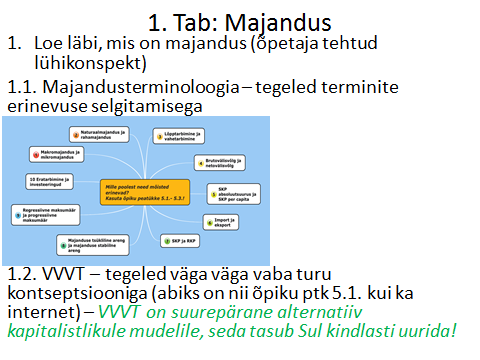 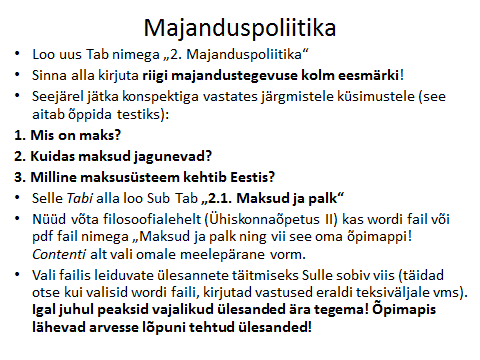 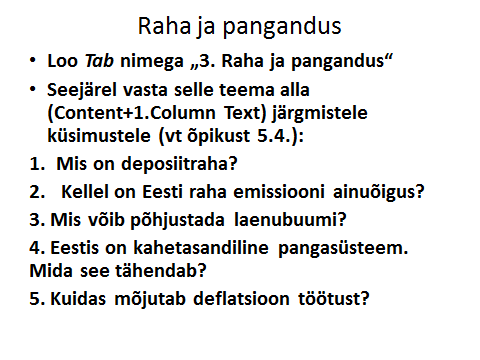 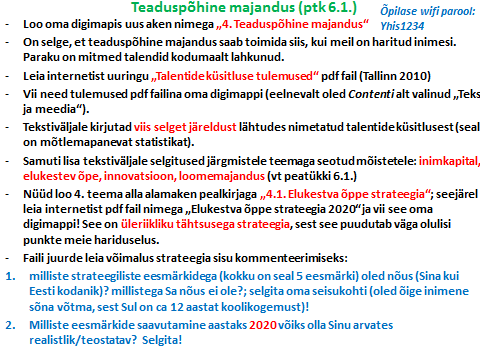 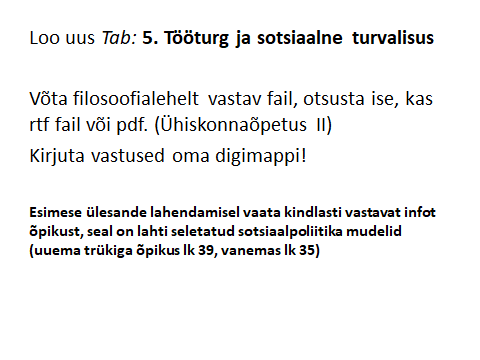 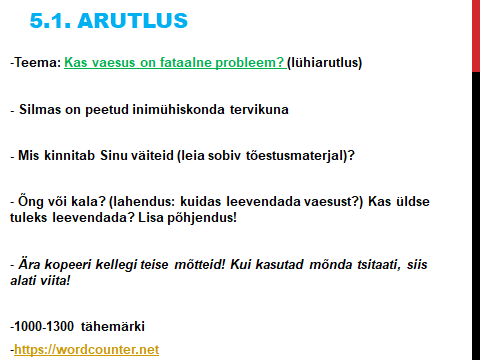 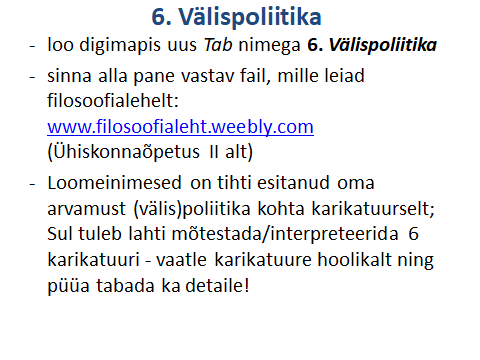 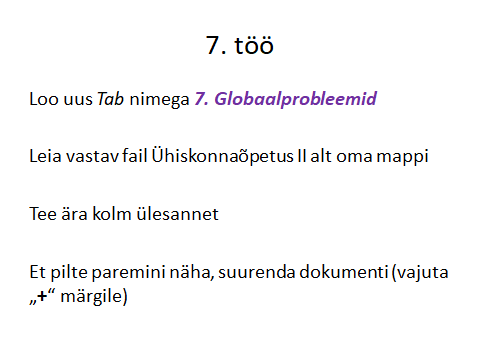 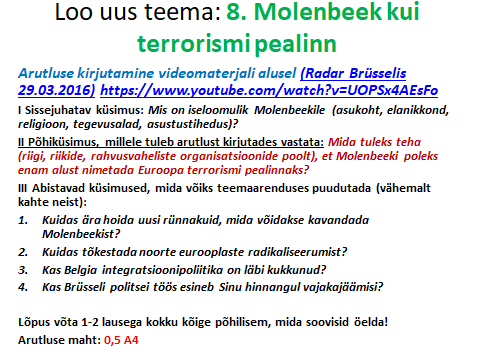 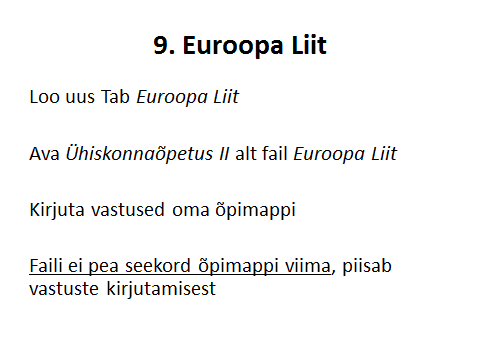 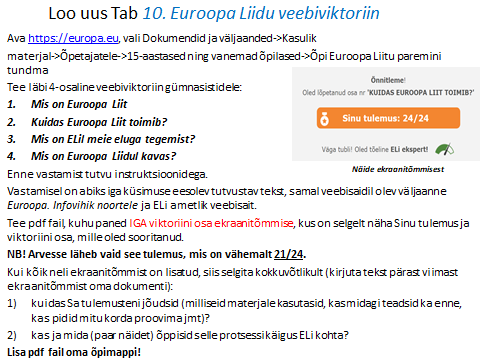 